Cost$46.00 without writing$62.50 with writingSign up:  act.orgLength- 3 Hours & 40 minutes with writing English (45 minutes, 75 Questions)Math (60 Minutes, 60 questions) Can use calculatorReading (35 minutes, 40 Questions)Science (35 minutes, 40 questions) Writing (40 minutes, 1 essay question) Create an account:https:/www.actprofile.org/login#testPrepYou will have access to:-Question of the day-Sample test questions-Prep Guide-Online test prep (Must be purchased) Ways to be successful on the testFind the questions you can answer quickly. Go back to more difficult questions after.If you do not know the answer, guess. You are not penalized for this. Stick with a letter for the questions you do not know. Ex. Choice BKnow the directionsPracticePace your selfWrite in your test booklet. (Underline key words, circle the main idea, star important characters)All of the information you need is right there, refer back to it.Read questions firstScale Score- The score you earn on each section of the ACTComposite Score- The average of the four scale scores2017-2018 SAT DatesLength- 3 hours & 50 minutes with writingReading (65 minutes, 52 questions)Writing & Language (35 minutes, 44 questions)Math (80 minutes, 58 questions)Essay (50 minutes, 1 questions)Sign up: Collegeboard.orgCost-$46.00 without essay$60.00 with essayResources:Khan Academy (satpractice.org) Mobile App Ways to be successful on the testKnow the directionsReview sample test questionsRead CarefullyAnswer easy questions firstEliminate answer choices that you know are wrongKeep track of your timeRead questions firstWrite in your test booklet. (Underline key words, circle the main idea, star important charactersScoring-Total Score- combination of your section scores (reading/writing & math)Essay- score of 2 to  8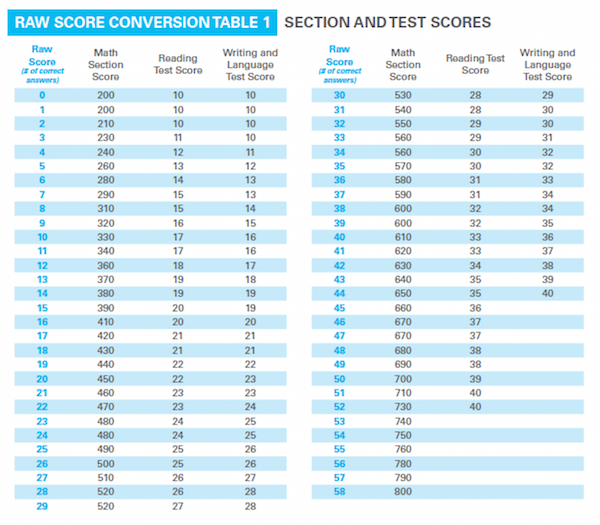 2017-2018 Test Dates (National)2017-2018 Test Dates (National)2017-2018 Test Dates (National)Test DateRegistration Deadline(Late Fee Required)December 9, 2017November 3, 2017November 4-17, 2017February 10, 2018*January 12, 2018January 13-19, 2018April 14, 2018March 9, 2018March 10-23, 2018June 9, 2018May 4, 2018May 5-18, 2018July 14, 2018*June 15, 2018June 16-22, 2018ACT Approximate Percentile RankScaled (or Composite) ScorePercent of Questions Correct99%3390%90%2875%74%2463%49%2053%28%1743%SAT DateRegistration DeadlineLate RegistrationDecember 2, 2017November 2, 2017November 21, 2017March 10, 2018February 9, 2018February 28, 2018May 5, 2018April 6, 2018April 25, 2018June 2, 2018May 3, 2018May 23, 2018